
Directions:  Fill in each blank with the word that best completes the reading comprehension.

     As night falls, this bird slowly emerges from its daytime sleep. It rests on a tree branch in the dark and uses its acute hearing to pick up sounds made by prey. It (1)  _______________________   turns its head three-quarters of the way around to look for its next meal. Once a victim is (2)  _______________________  , it launches a surprise (3)  _______________________   by approaching the prey in silence. This skillful hunter is an owl!
     There are over 200 different types of owls. They can be found in all places except for the (4)  _______________________   of Antarctica. Most owls are active at night. However, there are a few species of them - such as snowy owls living in the Arctic - that hunt in broad daylight. Owls usually live alone or in pairs. (5)  _______________________   the mating season, (6)  _______________________  , owls may gather in groups. A group of owls is called a parliament. Owls are the (7)  _______________________   "birds of prey" because they eat living animals like lizards, birds, fish, or insects. Birds of prey share several common features that make them great predators - they have hooked beaks, sharp claws, and keen eyesight. Eagles, hawks, and falcons are other (8)  _______________________   of birds of prey.
     Owls have large, round heads with big, forward-facing eyes. Like our eyes, theirs can see objects in three dimensions (height, width, and depth), and can (9)  _______________________   distance. Unlike our eyes, theirs cannot roll or move in their sockets. To make up for this (10)  _______________________  , owls have 14 vertebrae (bones) in their necks allowing them to turn their heads 270 degrees and almost upside-down!
     Owls rely as heavily on their hearing as on their eyesight to catch prey in a pitch-dark (11)  _______________________  . Covered by feathers, the ears of owls are behind their eyes. Eagle owls, together with several other species of owls, have ear tufts on their heads. These ear tufts are actually just feathers sticking out from both sides of their heads, and they have nothing to do with hearing! Interestingly, many owls have asymmetrical ear openings - one ear is slightly higher than the other. This special feature enables them to tell if a sound comes from left or right, from up or down. For (12)  _______________________  , barn owls' left ears are higher than their right ones. If a sound is from the left side of a barn owl, its left ear hears the sound before its right ear. Similarly, if a sound is from below, it reaches a barn owl's right ear first, because the right ear is slightly (13)  _______________________   than the left one. As a barn owl turns its head around, its brain processes all the (14)  _______________________   and creates a "(15)  _______________________   image" of the space to (16)  _______________________   the sound (17)  _______________________  .
     Once owls pinpoint the location of their prey, they fly straight toward it. Even if their prey moves around, owls are able to change their directions in mid-air. When owls fly, they do so in silence. The feathers near the tips of their wings have comb-like fringes. These fringes effectively muffle the sound of the air rushing over the wing surface so owls can fly quietly. As owls come closer to their victim, they bring their feet forward and spread their claws wide - this is their ready-to-strike posture!
     Owls swallow their prey whole because they, like other birds, cannot chew. To get rid of the indigestible parts of their prey (furs, teeth, bones, or feathers), owls first compress these indigestible parts into small balls, called pellets. Pellets may stay inside owls' bodies for up to 10 hours before being regurgitated (thrown up). Because pellets take space, owls cannot hunt and swallow new prey unless they regurgitate the stored pellets from their stomachs first. Therefore, regurgitation often means that owls are ready to eat again! 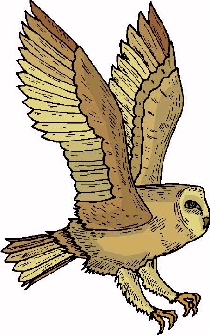 Owls 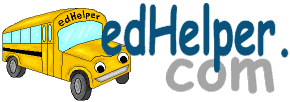 